הפקולטה למשפטים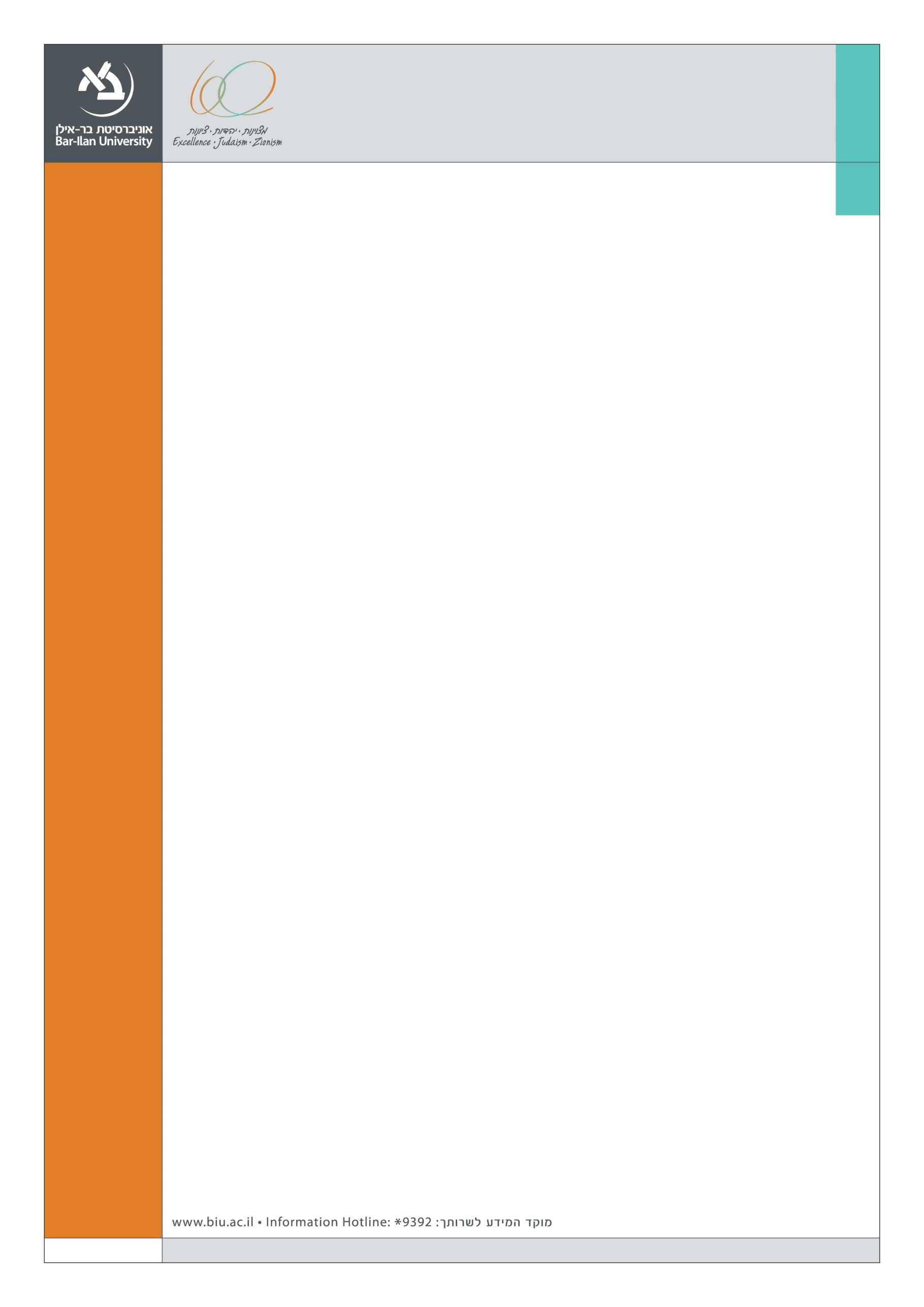 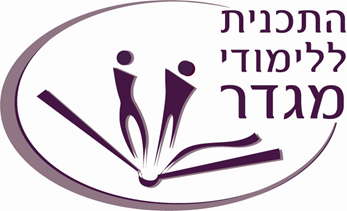 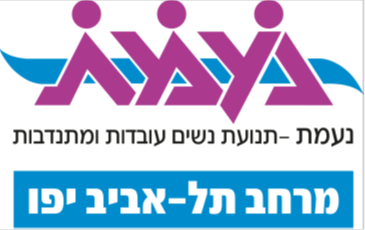 המרכז לתקשורת ומשפט  נשים, משפט, תקשורתהסיקור התקשורתי של נשים בעולם המשפט בישראלשיתקיים ביום רביעי, ט' בטבת תשע"ה, 31 בדצמבר 2014בניין הפקולטה למשפטים  (305), אולם 11, קומת כניסה          08:30 התכנסות וכיבוד קל09:00-9:10  ברכות פרופ' שחר ליפשיץ, דיקן הפקולטה למשפטים, אוניברסיטת בר-אילןליאורה לנגר, יו"ר נעמת תל-אביב-יפו09:15-10:30 מושב ראשון: נשים עושות משפט, נשים עושות תקשורתמנחה: עו"ד תמר אלמוג, כתבת לענייני משפט, ערוץ 1דר' דפנה אבניאלי,שופטת בית-המשפט המחוזי בתל-אביבעו"ד כנרת בראשי,  שגב, בראשי עו"דדר' לימור זר-גוטמן, בית-הספר למשפטים ע"ש חיים שטריקס, המכללה למינהלעו"ד דליה טל, מיתר, ליקוורניק, גבע, לשם, טל ושות'עו״ד אסיל מוצארוה מקאלדה, הסנגוריה הציבורית10:30-11:45 מושב שני:  "מופקרות בתקשורת" – נשים כקורבנות במשפט ובתקשורת"מנחה: אביעד גליקמן, כתב לענייני משפט, ערוץ 10דר' הדר דנציג-רוזנברג, הפקולטה למשפטים, אוניברסיטת בר-אילןגב' עידית הראל שמש, מנהלת מכון תודעה למאבק בזנותדר' ענת הרבסט, התכנית ללימודי מגדר, אוניברסיטת בר-אילןדר' ענת פלג, המרכז לתקשורת ומשפט, אוניברסיטת בר-אילן גב' הדס שטייף, כתבת לענייני משטרה, גלי צה"ל                                   הציבור מוזמן.